Поэты Севера о МурманскеМурманск – город-герой, город-труженик, самая неприступная крепость на Севере. Мурманск - "ворота Арктики", начальный пункт Северного морского пути, база ледокольного, в том числе атомного, флота.Тема Мурманска занимает большое место в творчестве наших северных поэтовПредлагаем вашему вниманию некоторые из этих произведенийМурманск – самый северный в мире город. Столица Заполярья раскинулась на берегу Кольского залива.Кольский залив не замерзает благодаря тёплому течению, берущемуначало у берегов АмерикиН. ДобычинаСамый тёплый здесь залив, 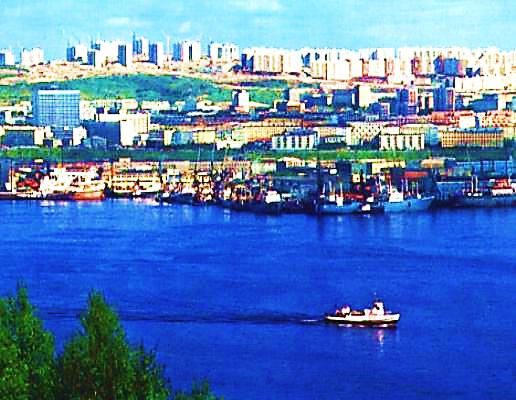 Самый северный мотив. Как заученный романс, Старики твердят «Мурманск» Молодёжь – наоборот – Город Мурманском зовёт.Норманы… мурмане…Наши северяне!В. Боков. МурманчанамВ Мурманске 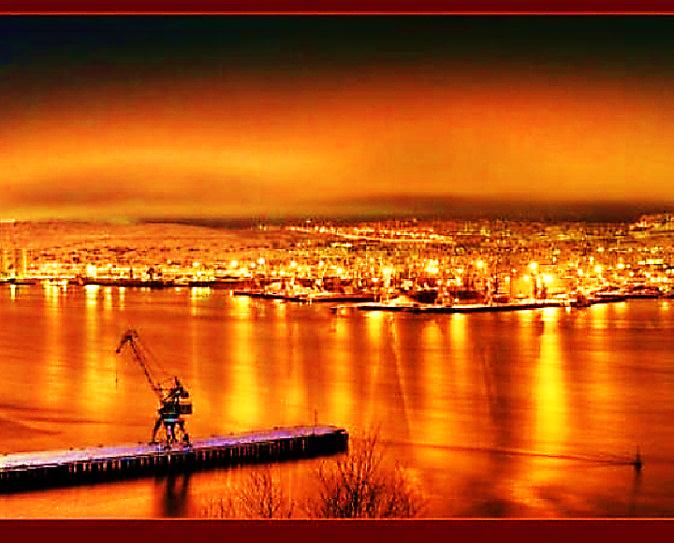 Каждому море знакомо. Это естественно, Это законно. Мурманск – каёмочка, Родины краешек.Знал я это, конечно, И раньше. Но убедился теперь вот Воочию Мурманской белой Недрёмною НочьюМурманск раскинулся на восточной стороне Кольского залива – одного из заливов Баренцева моря. Скалистые берега залива спускаются к воде террасами – своеобразными каменными ступенямиН. Колычев. Мурманские ступенькиПойди спроси у мурманчан: Где города начало? 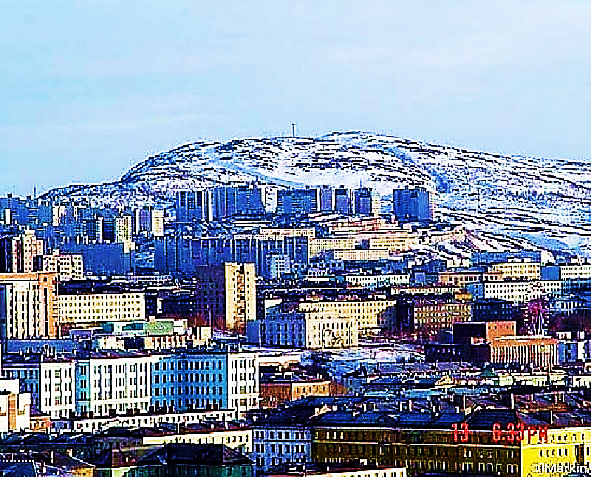 Ответят мурманчане вам: - От моря, от причалаОт берега, где пенятся Солёные просторы, Широкими ступенями Уходит город в горы.Здесь лестницы, здесь лестницы Пересчитать непросто. Все в лестницах окрестности – От Колы и до Росты…Мурманск – самый северный в мире незамерзающий портА. Подстаницкий. Мурманск вечером Мурманск, город мой широкоплечий, 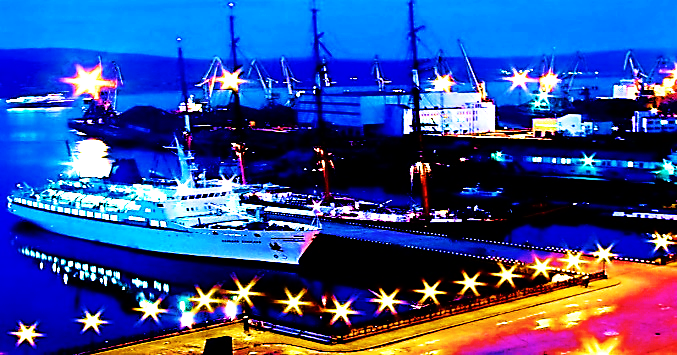 Грудью дамб улёгся на залив. День ушёл. У окон бродит вечер. Причалов сердится прилив.Рядом, у красавца-ледокола, Что в ледовый рейс уйдёт с утра, Мирно отдыхая у приколов,  Маленькие спят траулера…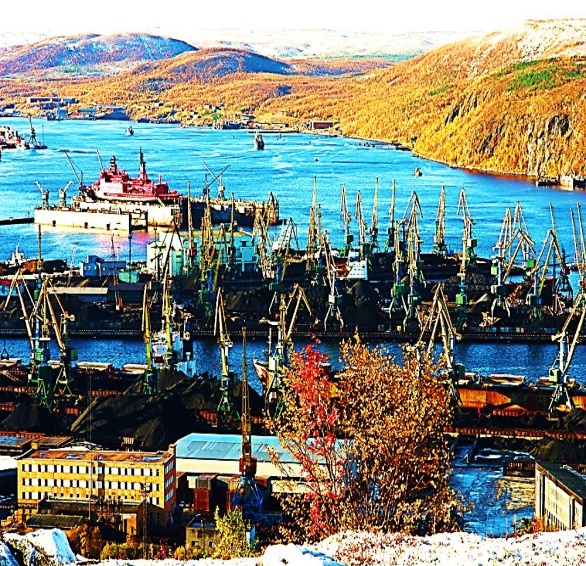 День ушёл. Окутал город вечер, И над Колой – первая звезда. Тихо всё. И лишь ветрам навстречу В Ленинград уходят поездаСпи же, Мурманск, крепким сном окован. Из Кремля курантов слышен бой… Отдыхай: он делом завоёван, Этот отдых, славный город мой!А ещё Мурманск носит гордое звание города-героя. Много лет назад город-труженик Мурманск стал городом-воином.Мурманск и порт вражеские самолёты бомбили днём и ночью. От налётов фашистской авиации мурманское небо защищали наши лётчики. На море город обороняли моряки Северного флота. На земле – храбро сражались морские пехотинцыН. Колычев. У Алёши 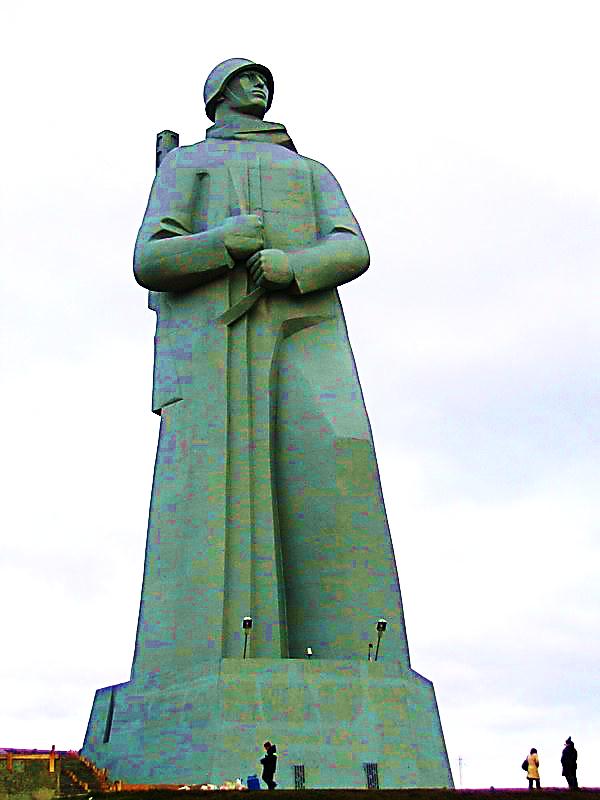 День Победы, День Победы! Трудный путь, крутой подъём. Мы идём к Алёше с дедом, Мы цветы ему несёмА вокруг меня – ребята, Здесь почти что весь наш класс. Этот памятник Солдату Очень значимый для насВеликана великанней, Мурманск он прикрыл собой. Это он сейчас из камня, А когда-то был живой…День и ночь в бессонном бденье, Провожая корабли, Он стоит предупрежденьем: Есть защита у земли!..Говорят, что Мурманск рождён дважды. Первый раз, когда на берегу Кольского залива было решено построить город-порт. Второй раз Мурманск родился, а точнее возродился после войны. Сегодня Мурманск – один из самых красивых городов РоссииА. Шепелев. Добрый город 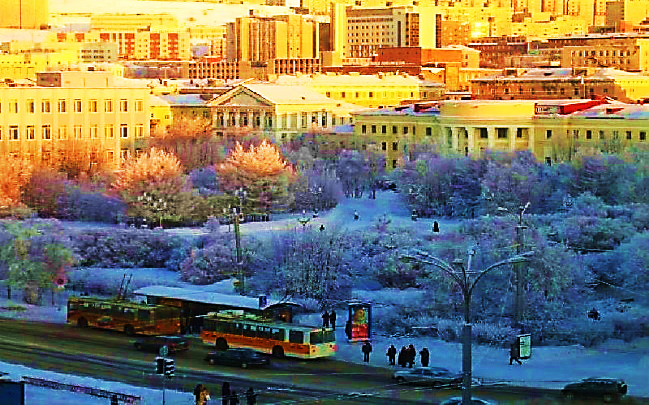 Огнями полярных сияний омыт, Преградой любому шторму, Раздвинув туманы и сопки, стоит Наш белый, наш снежный городТы с ним не собьёшься с прямого пути, Ты станешь и смелым и гордым. Всегда он поможет дорогу найти –   Наш белый, наш добрый город